國民健康署辦理「營造動態環境工作坊」活動計畫書活動主旨    身體活動不足為非傳染病4大危險因子，促進全民身體活動，為國民健康署推動健康促進工作之重要議題，為營造動態生活環境，提供各場域及衛生人員必要推動資源，以規劃及辦理促進國人身體活動之工作，本署已發展「全民身體活動指引」及製作長者運動之「高齡者健康操」、「動動生活手冊」及影片等多樣化工具，另106年委託中山醫學大學辦理「身體活動資源整合中心推動計畫(PARCT)」進行我國現有相關資源盤點，並經專家審及共識查後，將通過審查之資料分為「找知識」、「找人力」、「找場地」、「找教材」、「找範例」、「國外資源」及「可參考文獻」，製成資源地圖，並完成8種使用者工具包(https://sites.google.com/view/parct2017)，本(107)年持續蒐集國內外相關資源，逐步建立縣市及相關專業人員支持及輔導網絡，以促進全民健康。    為利衛生局所人員運用前述計畫成果，結合本署衛生保健等重要業務，制定縣市提升成人及長者運動盛行率計畫，並擇定1鄉鎮市試辦該項計畫，執行完成後提出辦理成果及成效評價資料，故於7月及9月各規畫2梯次工作坊，協助進行計畫內容研擬、執行成果評價及相關計畫書、報告書撰寫等工作，計畫團隊將於會後持續提供參與者諮詢及輔導服務。另對於各場域推動人員，則期能協助運用本計畫106年成果，完成場域身體活動計畫，並加強有關推動策略之規劃與設計(包括健康行為理論之運用及NUDGE概念之融入)、以及不同推動策略之操作演練，以增加整體計畫執行之效益，爰辦理本活動共辦理兩梯次工作坊，期藉此提升推動身體活動之推動者服務的知能及資源運用，以增進國民健康。辦理單位主辦單位：衛生福利部國民健康署承辦單位：中山醫學大學公共衛生學系協辦單位：輔仁大學公共衛生學系參與對象及場次資訊參與對象衛生局、衛生所社區健康營造單位其他場域：學校、醫院、職場推動者工作坊內容第一梯次內容：運用parct資源研擬身體活動計畫時間(請擇一場參加)第一場(台中場) - 7月4日(星期三) 下午一點至五點第二場(新北場) - 7月5日(星期四) 下午一點至五點第二梯次內容：身體活動計畫推動成果評價時間：9月6日(星期四) 上午十點至下午五點備註：本工作坊內容從計畫研擬至完成成果報告，分為2梯次辦理，因內容為連續性質，故建議出席單位於2梯次皆派員出席。預期成果：期望參加者運用parct資源研擬推動身體活動計畫，能完成計畫書、成果報告等文件之撰擬，並及早規劃下一年度之計畫。參與人數：每場100人，額滿為止。課程進行方式：講師講述及前後測。活動時間及地點：議程表：第一梯次第1場(台中場)：107年7月4日（三）13:00-17:00 中山醫學大學正心樓0212室 (台中市南區建國北路一段110號）第2場(新北場)：107年7月5日（四）13:00-17:00 輔仁大學野聲樓谷欣廳(新北市新莊區中正路510號)第二梯次107年9月6日（四）10:00-17:00中山醫學大學附設醫院行政大樓12樓國際會議廳(台中市南區建國北路一段110號）報名方式：原則：希望參與者兩梯次工作坊皆能參與。採線上報名(https://goo.gl/forms/lPddPmgu5E3nEj6j1)，完成線上報名者，最遲於活動前3天會收到電子郵件回信確認報名成功 (報名表及各場次報名網頁如附件1、會場地圖如附件2)。接受報名時間為即日起至107年6月25日止，請依限完成報名，如超過時間者，一律採現場報名。課程證明：全程參與活動之地方政府行政人員或其他具備公務人員身分者，於活動結束後，依參與課程時數核發公務人員終身學習時數。參與須知參與過程中將全場錄音及錄影，以利會後資料匯整。活動聯絡人：身體活動資源整合中心蔡小姐、許小姐、簡小姐  聯絡電話：(04)2471-8912。電子郵件：parct2017@gmail.com。附件1「營造動態環境工作坊」活動報名表註1：為響應環保，請參加人員自行攜帶環保杯。註2：本活動採線上報名，完成線上報名者，最遲於活動前3天收到會收到電子郵件回信確認報名成功。註3:全程參與本活動之地方政府行政人員，於活動結束後，依參與課程時數核發公務人員終身學習時數。註4：活動聯絡人：身體活動資源整合中心蔡小姐、許小姐、簡小姐      聯絡電話：(04) 2471-8912；電子郵件：parct2017@gmail.com。   ※線上報名網址：https://goo.gl/forms/lPddPmgu5E3nEj6j1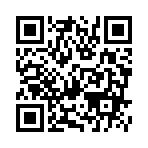 附件2 會場地圖：中山醫學大學(台中市南區建國北路一段110號）※附近停車位數量有限，建議搭乘大眾交通運輸工具!Ｐ為汽車停車場，數字為汽車停車位數量。中山附醫周邊機車停車格自105/7/1由台中市政府納入停車收費管理，收費時間:每日8時至18時，收費費率:每日每次20元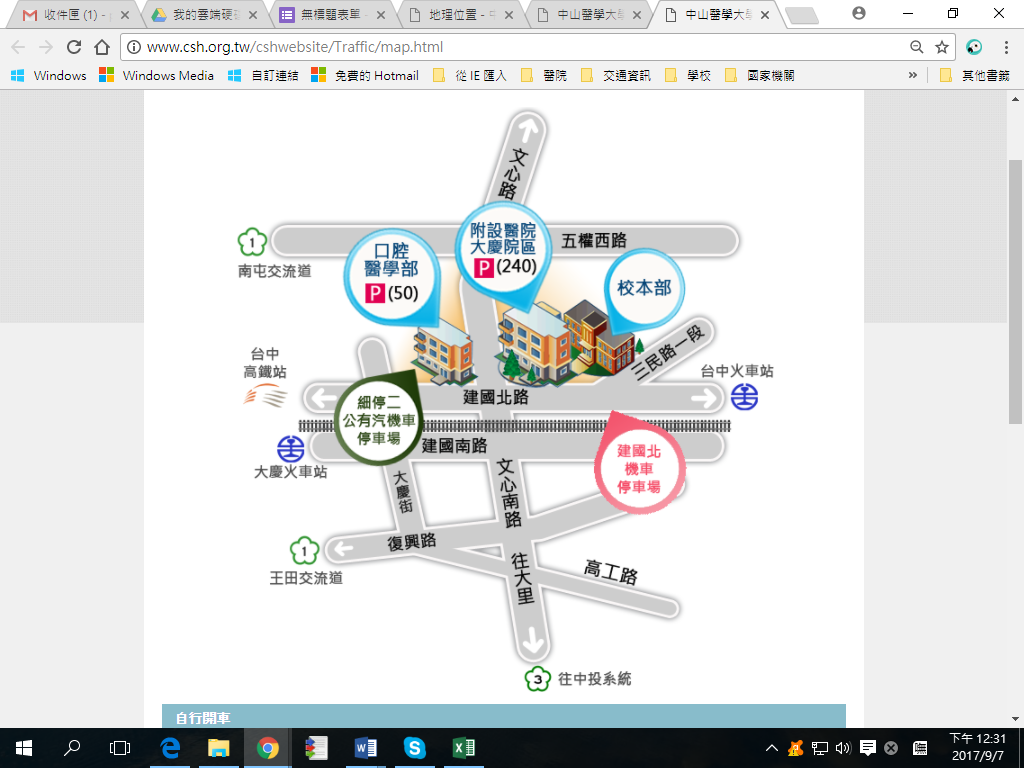 自行開車:GPS座標(24.122771, 120.651540) 1.國道一號北上、南下高速公路(南屯交流道)
於南屯交流道下--->接五權西路往台中市區方向直行--->遇文心南路右轉--->直行文心南路(未過平交道)--> 左轉建國北路->左轉進入校本部大門->進入校本部停車場2.國道三號北上高速公路(接中投公路:台63線)
中投公路(3.5公里處)出口往台中、大里德芳路段下中投公路--->左轉文心南路往台中市--->直行文心南路(過平交道) --> 右轉建國北路->左轉進入校本部大門->進入校本部停車場3.國道三號南下高速公路(烏日交流道)
於烏日交流道下--->接環中路八段往台中市--->直行上路橋環中路七段--->下路橋後靠右側接慢車道繼續直行環中路七段--->直行慢車道右轉復興路一段(中山路一段)往台中市--->直行復興路一段左轉文心南路--->直行文心南路(過平交道)--> 右轉建國北路->左轉進入校本部大門->進入校本部停車場※搭乘高鐵:台中烏日高鐵站 1. 轉乘統聯客運159號公車，於中山醫學大學站下車，往建國北路(台中火車站方向)步行約5分鐘2. 至新烏日火車站轉搭台鐵通勤電車往北至大慶火車站下車，出站後左轉，請過平交道後右轉建國北路步行約6分鐘 3. 搭乘計程車(告訴司機建國北路直走中山醫學大學，車程約5~8分鐘) ※搭乘台鐵:台中火車站或台中大慶車站 1. 至台中火車站者，轉搭台鐵通勤電車往南至大慶車站下車，出站後左轉，請過平交道後右轉建國北路步行約6分鐘 2. 至台中大慶車站者，出站後左轉，請過平交道後右轉建國北路步行約6分鐘 ※搭乘公車(可刷悠遊卡、台灣通上下車) 1. 搭乘統聯客運公車53號、73號、159號於中山醫學大學站下車。 2. 搭乘統聯客運公車79號於大慶火車站下車，往建國北路(台中火車站方向)再步行約6分鐘。 3. 搭乘全航客運公車158號於中山醫學大學(建國北路)站下車。輔仁大學野聲樓谷欣廳 (新北市新莊區中正路510號)  
※附近停車位數量有限，建議搭乘大眾交通運輸工具!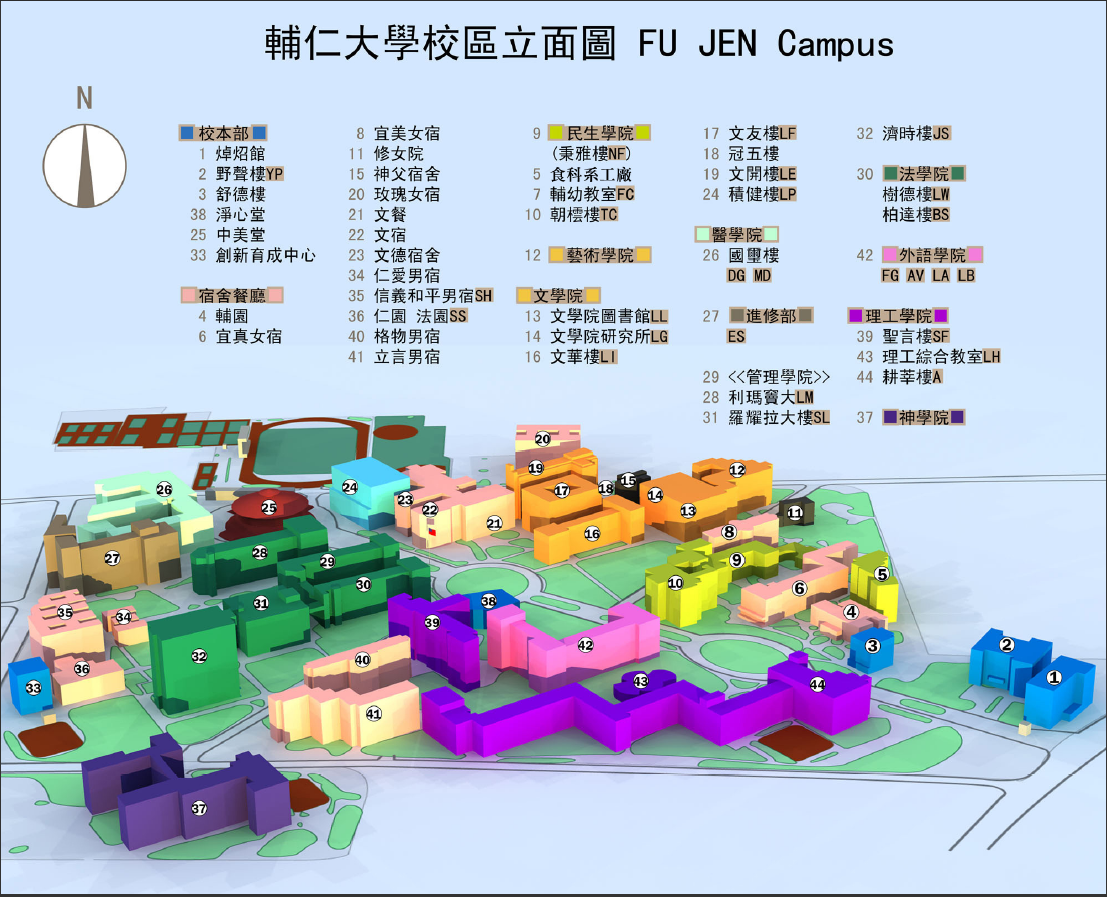 捷運： 捷運新蘆線-輔大站1號出口，延木棧道直行約200公尺後右轉，即可進入本校正門口。公車： 台北車站捷運站：513台大醫院捷運站：513西門捷運站：235、513、635、637、藍2民權西路捷運站：636、638、801新埔捷運站：99、802、842、845輔大捷運站：輔仁大學門口公車站：藍2、橘21、99、111、235、635、363、637、638、639、663、801、802、810、842、845、藍2、1501、1502、1503、1508、1510、1515、1803、5009、5075、5675、9102三重客運輔大站：513建國一路輔大站：299、615、618 場次場次活動日期時間地點第一梯次第1場(台中場)7月4日(三)13:00~17:00中山醫學大學正心大樓0212室第一梯次第2場(新北場)7月5日(四)13:00~17:00輔仁大學野聲樓谷欣廳第二梯次第二梯次9月6日(四)10:00~17:00中山醫學大學附設醫院
行政大樓12樓國際會議廳時 間議程內容主持人或講者13:00~13:20報到及前測報到及前測13:20~13:30長官致詞國民健康署長官身體活動整合資源中心計畫主持人陸玓玲副教授13:30~14:00身體活動資源整合中心之介紹陸玓玲副教授14:00-14:30身體活動計畫之撰寫原理：從需求評估、計畫目的及成果評價指標陸玓玲副教授洪百薰助理教授14:30-14:45茶敘茶敘14:45~15:45身體活動計畫之策略規劃原則(包括健康行為理論之運用及NUDGE概念之融入範例)成果評價指標陸玓玲副教授洪百薰助理教授15:45~16:501. 身體活動推動策略規劃之操作演練2. 分享及綜合討論陸玓玲副教授洪百薰助理教授16:50~17:00後測及滿意度調查後測及滿意度調查17:00賦歸賦歸時 間議程內容主持人或講者10:00~10:30報到及前測報到及前測10:30~10:40長官致詞國民健康署長官身體活動整合資源中心計畫主持人陸玓玲副教授10:40~12:00成果報告撰寫技巧及應用陸玓玲副教授洪百薰助理教授12:00~13:00午餐時間午餐時間13:00-15:00如何呈現身體活動計畫推動之成果陸玓玲副教授洪百薰助理教授15:00-15:10茶敘茶敘15:10~16:10如何運用今年度的成果撰寫明年度計畫陸玓玲副教授洪百薰助理教授16:10~16:50分享及綜合討論陸玓玲副教授洪百薰助理教授16:50~17:00後測及滿意度調查後測及滿意度調查17:00賦歸賦歸姓名 性別□ 男   □ 女場次第一梯次(請擇一勾選)：□7/4(三)台中場 □ 7/5(四)新北場第一梯次(請擇一勾選)：□7/4(三)台中場 □ 7/5(四)新北場第一梯次(請擇一勾選)：□7/4(三)台中場 □ 7/5(四)新北場場次第二梯次： □9/6(四)第二梯次： □9/6(四)第二梯次： □9/6(四)身分證字號(為利登入教育訓練時數作業請填寫本欄)生日(為利登入教育訓練時數作業請填寫本欄)西元     年   月   日服務單位 縣市別職稱聯絡電話 (市話) (手機)電子信箱 第二梯次工作坊(9/6)餐飲調查□ 葷食       □ 素食 (蛋奶素/全素)      □ 不用餐□ 葷食       □ 素食 (蛋奶素/全素)      □ 不用餐□ 葷食       □ 素食 (蛋奶素/全素)      □ 不用餐備註